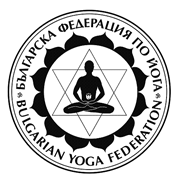 БЪЛГАРСКА ФЕДЕРАЦИЯ ПО ЙОГА О Т Ч Е Тза  дейността  на  БФ  по  Йога  за   2018 г.1.ЧЛЕНОВЕ НА БФЙ1.1. Към м. декември 2018 г в БФЙ членуват  28 клуба от цялата странаПо лично молба  бяха изключени 3 клуба:  Сдружение „ Йога Фелоушип” с председател Светлана Благоева, Сдружение„Радост за всички” с председател Веселинка Стоилчева, Спортен клуб „НЕД“ с председател Юлияна Василева.Членски внос за 2018 г не са заплатили и следва да бъдат предложени за изключване са следните клубове: Сдружение „Движение за хармонично развитие на човека“ от гр. Русе, Сдружение “ Клуб по йога Лазур“ от гр. Бургас и Сдружение „Лотос” от гр. Плевен2.УЧЕБНА ДЕЙНОСТ          2.1. 14-15.04.2018 г  се проведе  обучение за повишаване на квалификацията на преподавателите по йога на тема  „Мантра йога за здраве и хармония“  с гост – лектор от Института в Кайвалядхама, Индия, проф. Р. Бхогал в с. Лозен, център на БЧК2.2. 23 юни - 8 юли 2018 г в 15-дневен курс се проведе  Обучение по ведическа йога терапия – първо ниво , Vedic Yoga Therapy Training - level 1 (VYTT 1) с гост – лектор д -р Нисар Шейх от Индия.         2.3. През периода  06 – 14  октомври 2018 г. УС на  БФЙ организира  НАДГРАЖДАЩО ОБУЧЕНИЕ  „ПРЕПОДАВАНЕ НА ЙОГА НА ДЕЦА“  , гр. София с участието на 22 курсисти.         2.4. През 2018 г.  Продължи обучението  редовен прием в НСА за новата специалност ЙОГА. Бяха приети 2 студенти задочно обучение  и продължи обучението на 2- ри курс студенти задочно и редомно обучение.        2.5. През 2018 г продължава обучението на СДК към НСА и БФЙ с провеждането на 4 модула с участието на 38 специализанти. Випуск 2018- 2019 г          2.6. През 2018 г се направи предложение към НСА да се проведе  Факултативна учебна дисциплина за студентите от ТФ, УФ, Нова специалност – редовно и задочно обучение. Целта на факултативната дисциплина е да запознае студентите с основите на дисциплината йога, с интердисциплинарното ѝ значение и приложение в спорта и свободното време3. Йога семинари 4. Международния ден на йога Международният ден на йога през 2018 г.  се празнува в 33 града в България.Основното събитие  се проведе в София на 24-ти юни от 10:00 часа в Inter Expo Center - Интер Експо Център на бул. „Цариградско шосе“ No147. Под патронажа на посланикът на Република Индия в България India in Bulgaria (Embassy of India, Sofia) Н. Пр. г-жа Пуджа Капур. Почтен гост бе вице-президентът на Република България г-жа Илияна Йотова.Още 32 други града от различни краища на България участваха със свои програми в честването на Международния ден на йога 2018, Варна, Пловдив, Асеновград, Сливен, В. Търново, Бургас, Свиленград, Русе, Плевен, Горна Оряховица, Казанлък и др.Организатори на събитието в София и цялата страна бе Посолство на Република Индия в София India in Bulgaria (Embassy of India, Sofia), Индологическа фондация "Изток-Запад", Българска федерация по йога, Българска йога асоциация, фондация “Изкуството да жевееш” – България, фондация “Девъм”, и десетки йога- клубове в България 5.  Държавно първенство по йога     Държавното първенство по йога тази година  се проведе в  Пленарна зала на Община Русе, на 16-17 юни 2018. Организатор бе Българска федерация по йога и йога клуб „BMST“, гр. Русе. В него  взеха участие седем клуба от членовете на  Българска федерация по йога, 25 състезатели  и Отборното класиране на ДП 2018г.е следното: Първо място – Клуб „Изида“ – Свиленград Второ място – Клуб „Йога“ – Велико Търново Трето място – Клуб „Усмихнато цвете“ – Казанлък.6. Официални срещи :6.1.  04.09.2018 г  се състоя  официална вечеря с президента на Р. Индия Shri Ram Nath Kovind в хотел Шератон.7. Издателска дейност :7.1. Издаване на  авторски компакт диск с Биджа мантри, в изпълнение на артист – музикант Марина Великова.  7.2. Подготовка, редакция и превод на книгата „ Yoga for your tipe „7.3. Превод на книгата "Гхеранда самхита".8. Доброволческа дейност :Специализантите от СДК курса 2018-2019 г проведоха редица доброволни изследователски практики :8.1. Изследване  на тема  "Влиянието на йога върху качеството на живот при редовно практикуващи жени". В това изследване  взеха участие 18 жени от СДК йога'2018. Началото на изследването е 1.10.2018г., а краят 31.03.2019г. Научни ръководители са Ани Бакалова и проф.Кайков. Научният труд ще се оформи като монография, разделена на 3 глави.8.2. Изследване на училищна тревожност с група от 13 деца в 60 ОУ Св. Кирил и Методи в кв. Бенковски в София. С психологичен тест проведен в началото на октомври с деца на възраст 11-12 години  и контролна група от около 30 души в класовете на децата,  които участват в йога заниманията.Училищното настоятелство е  дало резултатите от училищния успех на децата във входно ниво 8.3. Изследване : „Въздействие на йога практиката при пациенти с шизофрения“. Проектът беше стартиран на 01.10.2018 г. с извършване на независима психологична оценка (персонална) на участниците в експерименталното изследване (пациенти с шизофрения в Държавна психиатрична болница – гр. Бяла). Оценката беше извършена от обучен за работа с пациенти с психоза експерт психолог. Използваният инструментариум PANSS е международно признат и широко използван като основен, надежден източник за оценяване на пациенти с психоза при провеждане на експериментални проучвания и изследвания в целия свят. Йога практиката  започна на 15.10.2018 г. и приключи на 14.12.2018 г. (9 седмици с интензивност 4 пъти в седмицата). Научен ръководител бе Ани Бакалова.Предстои финалната оценка по PANSS на пациентите от експерт психолога, отчитане на резултатите и довършване на проекта.                                                                                                                                                                                                                                                                                                                                                                         Съставил : .................................................                                                                                                                                                                                                                     / Вера Захариева- председател на БФЙ /датапроявамястоорганизатор16.01.2018 г. до 21.01.2018ЗИМЕН ЙОГА ЛАГЕР”к.к. Пампорово, хотел „Финландия”СНЦ „Йога Център - Хридая”23.02Семинар: „Чакрите – мостът към себепознанието”гр. Бургас,СНЦ „Йога Център - Хридая”19 февруариEднодневен семинар със свами Ведантананда „Основни принципи за изграждане на лична практика (садхана) от асани и пранаяма“СофияБЙА02.03Семинар „МУЛАДХАРА ЧАКРА - ЧАКРИТЕ МОСТ КЪМ СЕБЕПОЗНАНИЕТО”:гр. Бургас,СНЦ „Йога Център - Хридая”09.03Еднодневен семинар „Свадхищхана чакра и подсъзнанието”гр. Бургас,СНЦ „Йога Център - Хридая”31 март- 8 април  йога семинарХотел “Лион”, БанскоЙК „ Вяра „- София23 априлЕднодневен семинар със свами Ведантананда "Практики от пратяхара, полезни за съвременния начин на живот"СофияБЙА27.04.2018 г. до 29.04.2018 ЙОГА СЕМИНАР  „ЙОГА И МЕДИТАЦИЯ – КЛЮЧ КЪМ ПЪЛНОЦЕНЕН ЖИВОТ“ :хотел „Калина Палас” гр. Трявна;СНЦ „Йога Център - Хридая”майСеминар върху УпанишадитеХотел „ Панорама“ Априлци, ЙК „ Свародая“23-27 майЙога- ваканцияЙога клуб Шанти21–24.06.2018Интегрален ритрийтБанскоСдружение Видя Проект24.06.2018 г. до 01.07.2018 ЛЕТЕН МОРСКИ ЙОГА ЛАГЕРгр. Китен, Хотел „Грийн парк”;СНЦ „Йога Център - Хридая”27-31 юли Йога семинарХотел Лион, БоровецСдружение „Свами Дев Мурти” юлиЙога ваканцияХотел Радинас Уей, БоровецЙога арт студио Шанти15 юлиЙога арт фестивал „Пловдив за младите“ПловдивЙога арт студио Шанти24 юни- 1 юлиЛетен йога лагер КитенЙога център „Хридая“14-22 юли Планински йога семинарХотел Лион, БоровецЙК „Вяра“21- 29  юли Национален планински Йога – семинарХотел Орфей, ПампоровоБФЙ и СНЦ „ Ришикеш“ 12-20 августЛетен йога лагерБанскоБЙА13-19 августЛЕТЕН ПЛАНИНСКИ ЙОГА ЛАГЕРПампорово,  хотел „Финландия“Йога център „Хридая“1-10 септември  морски йога семинарСв. ВласЙК „Вяра“04-07 октомвриритрит ГърцияСдружение Видя Проект08.11.2018 г. - 11.11.2018 гЕСЕНЕН ЙОГА УИКЕНДхотел „Олимп”, гр. ВелинградЙога център „Хридая“